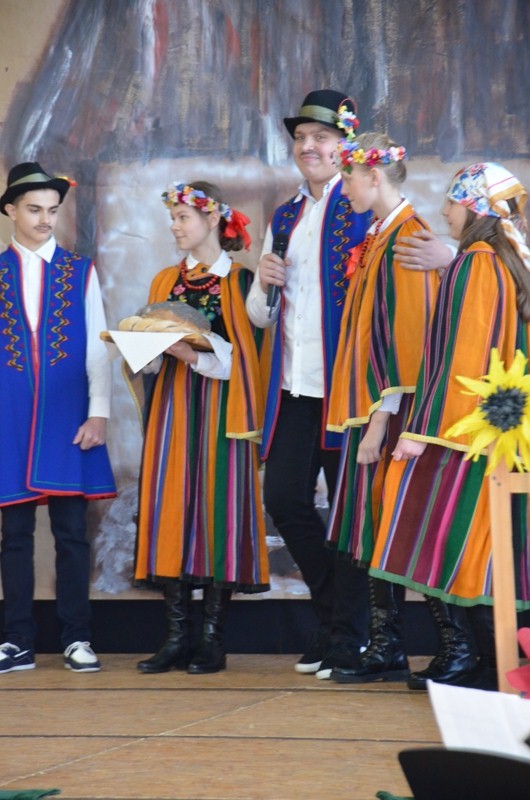 WESELA JAGNY I BORYNY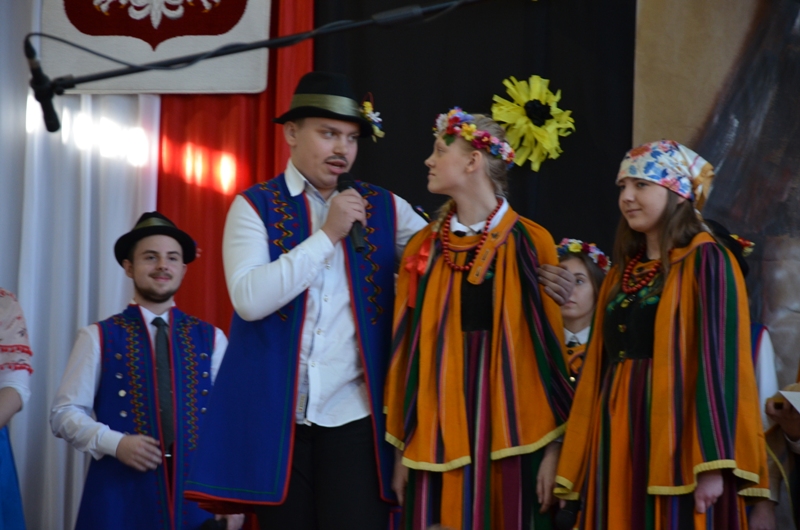 